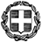 Το σχολείο επιθυμεί να προβλεφθεί ρητά ότι στην περίπτωση που κάποιος μαθητής για αποδεδειγμένους λόγους ανωτέρας βίας ή αιφνίδιας ασθένειας (Covid-19 κλπ) ματαιώσει τη συμμετοχή του, τότε θα του επιστραφούν στο ακέραιο τα χρήματα που θα έχει δώσει για την εκδρομή.Ο Διευθυντής______________________________________________________________     Καλατζής Περικλής______Σας υπενθυμίζουμε ότι: α) η προσφορά κατατίθεται κλειστή σε έντυπη μορφή (όχι με email ή fax) στο σχολείο και β) με κάθε προσφορά κατατίθεται από το ταξιδιωτικό γραφείο απαραιτήτως και Υπεύθυνη Δήλωση ότι διαθέτει βεβαίωση συνδρομής των νόμιμων προϋποθέσεων λειτουργίας τουριστικού γραφείου, η οποία βρίσκεται σε ισχύ.ΕΛΛΗΝΙΚΗ ΔΗΜΟΚΡΑΤΙΑΥΠΟΥΡΓΕΙΟ  ΠΑΙΔΕΙΑΣΚΑΙ ΘΡΗΣΚΕΥΜΑΤΩΝ- - - - -ΠΕΡΙΦΕΡΕΙΑΚΗ Δ/ΝΣΗ Π.Ε. ΚΑΙ Δ.Ε. ΑΤΤΙΚΗΣΔΙΕΥΘΥΝΣΗ ΔΕΥΤΕΡΟΒΑΘΜΙΑΣ ΕΚΠΑΙΔΕΥΣΗΣΑΝΑΤΟΛΙΚΗΣ ΑΤΤΙΚΗΣΕΛΛΗΝΙΚΗ ΔΗΜΟΚΡΑΤΙΑΥΠΟΥΡΓΕΙΟ  ΠΑΙΔΕΙΑΣΚΑΙ ΘΡΗΣΚΕΥΜΑΤΩΝ- - - - -ΠΕΡΙΦΕΡΕΙΑΚΗ Δ/ΝΣΗ Π.Ε. ΚΑΙ Δ.Ε. ΑΤΤΙΚΗΣΔΙΕΥΘΥΝΣΗ ΔΕΥΤΕΡΟΒΑΘΜΙΑΣ ΕΚΠΑΙΔΕΥΣΗΣΑΝΑΤΟΛΙΚΗΣ ΑΤΤΙΚΗΣΗμερομηνία 9/3/2022Αρ. Πρ.  345Ημερομηνία 9/3/2022Αρ. Πρ.  34511ΣΧΟΛΕΙΟΣΧΟΛΕΙΟΓΕΛ ΜΑΡΑΘΩΝΑτηλ.  2294066950-2294066916ΓΕΛ ΜΑΡΑΘΩΝΑτηλ.  2294066950-229406691622ΠΡΟΟΡΙΣΜΟΣ/ΟΙ-ΗΜΕΡΟΜΗΝΙΑ ΑΝΑΧΩΡΗΣΗΣΚΑΙ ΕΠΙΣΤΡΟΦΗΣΠΡΟΟΡΙΣΜΟΣ/ΟΙ-ΗΜΕΡΟΜΗΝΙΑ ΑΝΑΧΩΡΗΣΗΣΚΑΙ ΕΠΙΣΤΡΟΦΗΣΠροορισμός:  ΚαλαμάταΑναχώρηση: 1 Απριλίου 2022 Επιστροφή:  3 Απριλίου 2022Προορισμός:  ΚαλαμάταΑναχώρηση: 1 Απριλίου 2022 Επιστροφή:  3 Απριλίου 202233ΠΡΟΒΛΕΠΟΜΕΝΟΣ ΑΡΙΘΜΟΣ ΣΥΜΜΕΤΕΧΟΝΤΩΝ(ΜΑΘΗΤΕΣ-ΚΑΘΗΓΗΤΕΣ)ΠΡΟΒΛΕΠΟΜΕΝΟΣ ΑΡΙΘΜΟΣ ΣΥΜΜΕΤΕΧΟΝΤΩΝ(ΜΑΘΗΤΕΣ-ΚΑΘΗΓΗΤΕΣ)59  μαθητές και  4 συνοδοί καθηγητές.59  μαθητές και  4 συνοδοί καθηγητές.44ΜΕΤΑΦΟΡΙΚΟ ΜΕΣΟ/Α-ΠΡΟΣΘΕΤΕΣ ΠΡΟΔΙΑΓΡΑΦΕΣΜΕΤΑΦΟΡΙΚΟ ΜΕΣΟ/Α-ΠΡΟΣΘΕΤΕΣ ΠΡΟΔΙΑΓΡΑΦΕΣΜεταφορικό Μέσο: Τουριστικό λεωφορείο με τις απαραίτητες προδιαγραφές και έγγραφα καταλληλότητας.Διάθεση του λεωφορείου όλες τις ημέρες για επισκέψεις και μετακινήσεις, βάσει του προγράμματος που θα υποδείξουμε.Υποχρεωτική προσκόμιση Άδειας Λειτουργίας, φορολογικής και ασφαλιστικής ενημερότητας.Ο οδηγός και ο συνοδός να είναι εμβολιασμένοι.Μεταφορικό Μέσο: Τουριστικό λεωφορείο με τις απαραίτητες προδιαγραφές και έγγραφα καταλληλότητας.Διάθεση του λεωφορείου όλες τις ημέρες για επισκέψεις και μετακινήσεις, βάσει του προγράμματος που θα υποδείξουμε.Υποχρεωτική προσκόμιση Άδειας Λειτουργίας, φορολογικής και ασφαλιστικής ενημερότητας.Ο οδηγός και ο συνοδός να είναι εμβολιασμένοι.55ΚΑΤΗΓΟΡΙΑ ΚΑΤΑΛΥΜΑΤΟΣ-ΠΡΟΣΘΕΤΕΣ ΠΡΟΔΙΑΓΡΑΦΕΣ(ΜΟΝΟΚΛΙΝΑ/ΔΙΚΛΙΝΑ/ΤΡΙΚΛΙΝΑ-ΠΡΩΙΝΟ Ή ΗΜΙΔΙΑΤΡΟΦΗ)ΚΑΤΗΓΟΡΙΑ ΚΑΤΑΛΥΜΑΤΟΣ-ΠΡΟΣΘΕΤΕΣ ΠΡΟΔΙΑΓΡΑΦΕΣ(ΜΟΝΟΚΛΙΝΑ/ΔΙΚΛΙΝΑ/ΤΡΙΚΛΙΝΑ-ΠΡΩΙΝΟ Ή ΗΜΙΔΙΑΤΡΟΦΗ)Ξενοδοχείο 4* ή 5* με ημιδιατροφή σε μπουφέ στη πόλη της Καλαμάτας ή στην παραλία και σε απόσταση μικρότερη έως 3 χλμ από το κέντρο της πόλης. Το ξενοδοχείο να πληροί τις απαραίτητες προϋποθέσεις για ασφαλή διαμονή (μέτρα Covid-19 κλπ).Διαμονή σε δίκλινα/τρίκλινα/τετράκλινα δωμάτια για τους μαθητές και μονόκλινα για τους συνοδούς καθηγητές. Όλα τα δωμάτια να βρίσκονται στον ίδιο όροφο ή πτέρυγα του ξενοδοχείου (όχι bungalows) και να υπάρχει προσωπικό ασφαλείας για τις βραδινές ώρες.Έγγραφη διαβεβαίωση του ξενοδοχείου για κράτηση δωματίων στο όνομα του σχολείου.Ξενοδοχείο 4* ή 5* με ημιδιατροφή σε μπουφέ στη πόλη της Καλαμάτας ή στην παραλία και σε απόσταση μικρότερη έως 3 χλμ από το κέντρο της πόλης. Το ξενοδοχείο να πληροί τις απαραίτητες προϋποθέσεις για ασφαλή διαμονή (μέτρα Covid-19 κλπ).Διαμονή σε δίκλινα/τρίκλινα/τετράκλινα δωμάτια για τους μαθητές και μονόκλινα για τους συνοδούς καθηγητές. Όλα τα δωμάτια να βρίσκονται στον ίδιο όροφο ή πτέρυγα του ξενοδοχείου (όχι bungalows) και να υπάρχει προσωπικό ασφαλείας για τις βραδινές ώρες.Έγγραφη διαβεβαίωση του ξενοδοχείου για κράτηση δωματίων στο όνομα του σχολείου.66ΛΟΙΠΕΣ ΥΠΗΡΕΣΙΕΣ (ΠΡΟΓΡΑΜΜΑ, ΠΑΡΑΚΟΛΟΥΘΗΣΗΕΚΔΗΛΩΣΕΩΝ, ΕΠΙΣΚΕΨΗ ΧΩΡΩΝ, ΓΕΥΜΑΤΑ κ.τ.λ.))ΛΟΙΠΕΣ ΥΠΗΡΕΣΙΕΣ (ΠΡΟΓΡΑΜΜΑ, ΠΑΡΑΚΟΛΟΥΘΗΣΗΕΚΔΗΛΩΣΕΩΝ, ΕΠΙΣΚΕΨΗ ΧΩΡΩΝ, ΓΕΥΜΑΤΑ κ.τ.λ.))Συνοδός του γραφείου καθ’ όλη τη διάρκεια της εκδρομής.Υ.Δ. ότι το ταξιδιωτικό γραφείο διαθέτει ειδικό σήμα και πληροί τις νόμιμες προϋποθέσεις λειτουργίας.Ξεναγός στον αρχαιολογικό χώρο Μεσσήνης.Πρόγραμμα (πιθανές αμοιβαίες αλλαγές αναλόγως των συνθηκών): 1η μέρα: αναχώρηση από Μαραθώνα, Δημητσάνα (επίσκεψη στην Ιστορική Βιβλιοθήκη Δημητσάνας), Καλαμάτα ξενοδοχείο2η μέρα: αρχαιολογικός χώρος Μεσσήνης, Κορώνη, Μεθώνη, Πύλος3η μέρα: Καλαμάτα επίσκεψη στη πόλη και στο κάστρο, αναχώρηση για Μαραθώνα, ολιγόωρη στάση στο Ναύπλιο Συνοδός του γραφείου καθ’ όλη τη διάρκεια της εκδρομής.Υ.Δ. ότι το ταξιδιωτικό γραφείο διαθέτει ειδικό σήμα και πληροί τις νόμιμες προϋποθέσεις λειτουργίας.Ξεναγός στον αρχαιολογικό χώρο Μεσσήνης.Πρόγραμμα (πιθανές αμοιβαίες αλλαγές αναλόγως των συνθηκών): 1η μέρα: αναχώρηση από Μαραθώνα, Δημητσάνα (επίσκεψη στην Ιστορική Βιβλιοθήκη Δημητσάνας), Καλαμάτα ξενοδοχείο2η μέρα: αρχαιολογικός χώρος Μεσσήνης, Κορώνη, Μεθώνη, Πύλος3η μέρα: Καλαμάτα επίσκεψη στη πόλη και στο κάστρο, αναχώρηση για Μαραθώνα, ολιγόωρη στάση στο Ναύπλιο 77ΥΠΟΧΡΕΩΤΙΚΗ ΑΣΦΑΛΙΣΗ ΕΥΘΥΝΗΣ ΔΙΟΡΓΑΝΩΤΗΥΠΟΧΡΕΩΤΙΚΗ ΑΣΦΑΛΙΣΗ ΕΥΘΥΝΗΣ ΔΙΟΡΓΑΝΩΤΗΝΑΙΝΑΙ88ΠΡΟΣΘΕΤΗ ΠΡΟΑΙΡΕΤΙΚΗ ΑΣΦΑΛΙΣΗ ΚΑΛΥΨΗΣΕΞΟΔΩΝ ΣΕ ΠΕΡΙΠΤΩΣΗ ΑΤΥΧΗΜΑΤΟΣ  Ή ΑΣΘΕΝΕΙΑΣΠΡΟΣΘΕΤΗ ΠΡΟΑΙΡΕΤΙΚΗ ΑΣΦΑΛΙΣΗ ΚΑΛΥΨΗΣΕΞΟΔΩΝ ΣΕ ΠΕΡΙΠΤΩΣΗ ΑΤΥΧΗΜΑΤΟΣ  Ή ΑΣΘΕΝΕΙΑΣΝΑΙΝΑΙ99ΤΕΛΙΚΗ ΣΥΝΟΛΙΚΗ ΤΙΜΗ ΟΡΓΑΝΩΜΕΝΟΥ ΤΑΞΙΔΙΟΥ(ΣΥΜΠΕΡΙΛΑΜΒΑΝΟΜΕΝΟΥ  Φ.Π.Α.)ΤΕΛΙΚΗ ΣΥΝΟΛΙΚΗ ΤΙΜΗ ΟΡΓΑΝΩΜΕΝΟΥ ΤΑΞΙΔΙΟΥ(ΣΥΜΠΕΡΙΛΑΜΒΑΝΟΜΕΝΟΥ  Φ.Π.Α.)ΝΑΙΝΑΙ1010ΕΠΙΒΑΡΥΝΣΗ ΑΝΑ ΜΑΘΗΤΗ(ΣΥΜΠΕΡΙΛΑΜΒΑΝΟΜΕΝΟΥ Φ.Π.Α.)ΕΠΙΒΑΡΥΝΣΗ ΑΝΑ ΜΑΘΗΤΗ(ΣΥΜΠΕΡΙΛΑΜΒΑΝΟΜΕΝΟΥ Φ.Π.Α.)ΝΑΙΝΑΙ1111ΚΑΤΑΛΗΚΤΙΚΗ ΗΜΕΡΟΜΗΝΙΑ ΚΑΙ ΩΡΑ ΥΠΟΒΟΛΗΣ ΠΡΟΣΦΟΡΑΣΚΑΤΑΛΗΚΤΙΚΗ ΗΜΕΡΟΜΗΝΙΑ ΚΑΙ ΩΡΑ ΥΠΟΒΟΛΗΣ ΠΡΟΣΦΟΡΑΣ15 – 3 – 2022  και ώρα 10.0015 – 3 – 2022  και ώρα 10.001212ΗΜΕΡΟΜΗΝΙΑ ΚΑΙ ΩΡΑ ΑΝΟΙΓΜΑΤΟΣ ΠΡΟΣΦΟΡΩΝΗΜΕΡΟΜΗΝΙΑ ΚΑΙ ΩΡΑ ΑΝΟΙΓΜΑΤΟΣ ΠΡΟΣΦΟΡΩΝ15 – 3 – 2022  και ώρα 11:0015 – 3 – 2022  και ώρα 11:00